Allegato 2aDICHIARAZIONE DEL LEGALE RAPPRESENTANTE RELATIVA ALLA TRACCIABILITÀ FINANZIARIA E ALLA REGOLARITÀ CONTRIBUTIVA(ai sensi del DPR 28/12/2000 n.445, artT.46-47)- la cui impresa è soggetto istante per l’agevolazione relativa all’opera audiovisiva ____________________________ __________ la cui domanda di agevolazione è stata presentata il _________ nell’ambito dall’Avviso pubblico “Apulia Development Film Fund 2019”;- consapevole delle sanzioni penali cui incorre in caso di dichiarazione mendace o contenente dati non più rispondenti a verità, nonché della decadenza dai benefici eventualmente conseguiti qualora l’Amministrazione erogante, a seguito di controllo, riscontri la non veridicità del contenuto della suddetta dichiarazione, come previsto dagli artt. 75 e 76 del D.P.R. n. 445/2000,D I C H I A R Aal fine di poter assolvere agli obblighi di tracciabilità dei movimenti finanziari previsti dalla L. 136/2010 e s.m.i., i seguenti estremi identificativi del/i conto/i corrente bancario/i, intestati all’impresa richiedente, dedicato/i ai pagamenti relativi all’opera audiovisiva summenzionata INOLTRE DICHIARAdi essere in regola nei pagamenti e negli adempimenti previdenziali, assistenziali e assicurativi, nonché in tutti gli altri obblighi previsti dalla normativa vigente nei confronti degli Enti di riferimento (INPS, INAIL, etc.);di impegnarsi ad utilizzare per tutte le transazioni relative al contratto di cui sopra (compresi i subappalti e le transazioni verso i propri subcontraenti) il/i conto/i corrente/i dedicato/i, che comunicherà alla stazione appaltante, ivi comprese le eventuali modifiche, ai sensi dell’art. 3, comma 7 Legge n. 136/2010 e s.m.i.;di essere a conoscenza degli obblighi a proprio carico disposti dalla Legge n. 136/2010 e di prendere atto che il mancato rispetto degli obblighi di tracciabilità dei flussi finanziari, oltre alle sanzioni specifiche, comporta la nullità assoluta del contratto, nonché determina la risoluzione di diritto del contratto nel caso di mancato utilizzo del bonifico bancario o postale ovvero degli altri strumenti idonei a consentire la piena tracciabilità delle operazioni;di impegnarsi ad inserire, a pena di nullità, negli eventuali contratti sottoscritti con i subappaltatori e i subcontraenti un’apposita clausola con la quale ciascuno di essi assume gli obblighi di tracciabilità dei flussi finanziari di cui alla legge sopra richiamata conformemente a quella riportata nel seguente modulo;di impegnarsi a dare immediata comunicazione alla Fondazione Apulia Film Commission e alla Prefettura-Ufficio Territoriale del Governo della Provincia di Bari, qualora avesse notizia dell’inadempimento della propria controparte agli obblighi di tracciabilità finanziaria di cui all’art. 3 Legge n. 136/2010;di impegnarsi a riportare il codice CUP assegnato al progetto in ogni singolo contratto e/o documento contabile oggetto di fornitura ovvero il lavoro, in tutte le comunicazioni e operazioni relative alla gestione contrattuale.Luogo data _________________In fede (firma digitale certificata in vigore del legale rappresentante)Documento informatico firmato digitalmente ai sensi del testo unico D.P.R. 28 dicembre 2000, n. 445, del D.Lgs.7 marzo 2005, n. 82 e norme collegate, il quale sostituisce il testo cartaceo e la firma autografaAllegato 2bDichiarazione sostitutiva RELATIVA AL POSSESSO DEI REQUISITI DI AMMISSIBILITÀ (ai sensi del DPR 28/12/2000 n.445, artT.46-47)- la cui impresa è soggetto istante per la domanda di agevolazione relativa all’opera audiovisiva _________________________ , presentata il _________ nell’ambito dall’Avviso pubblico “Apulia Development Film Fund 2019”;- consapevole delle sanzioni penali cui incorre in caso di dichiarazione mendace o contenente dati non più rispondenti a verità, nonché della decadenza dai benefici eventualmente conseguiti qualora l’Amministrazione erogante, a seguito di controllo, riscontri la non veridicità del contenuto della suddetta dichiarazione, come previsto dagli artt. 75 e 76 del D.P.R. n. 445/2000D I C H I A R Ache l’impresa è una micro, piccola o media impresa, secondo la definizione comunitaria di cui all’art. 2 comma 2 dell’Avviso;che l’impresa detiene la maggioranza dei diritti relativi all’opera audiovisiva per cui si richiede l’agevolazione; nello specifico, l’impresa è in possesso, in virtù di cessione (od eventualmente opzioni nel caso di opere letterarie) di tutti i diritti di utilizzazione economica ed elaborazione a carattere creativo sul soggetto, il trattamento, ovvero altro materiale artistico di cui all’art. 15 della Legge 633/1941 e s.m.i., e finalizzati alla realizzazione dell’opera cinematografica ovvero audiovisiva, nonché, in caso non detenga tutti i diritti di sfruttamento, la licenza d’utilizzo dei diritti da parte del/dei contitolare/i; che l’impresa è iscritta al Registro delle Imprese ovvero ad un registro equivalente in uno Stato membro dell’Unione Europeache l’impresa opera prevalentemente nel settore di “Attività di produzione cinematografica, di video e di programmi televisivi” (codice ATECO 2007 J 59.11, codice NACE J 59.11 o equivalente extraeuropeo); che l’impresa non è in difficoltà secondo la definizione comunitaria (articolo 2 par. 1 punto 18 del Regolamento Generale di Esenzione);che l’impresa non è sottoposta a procedure concorsuali (quali, ad esempio, il fallimento, l’amministrazione controllata o l’amministrazione straordinaria o liquidazione coatta amministrativa) o a liquidazione, a scioglimento della società, o concordato preventivo senza continuità aziendale o di piano di ristrutturazione dei debiti; che l’impresa opera nel rispetto delle disposizioni in materia di contrattazione collettiva nazionale e territoriale del lavoro e degli obblighi contributivi, ai sensi della Legge Regionale n. 28 del 26 ottobre 2006; di non trovarsi nelle condizioni che non consentono la concessione delle agevolazioni ai sensi della Normativa Antimafia; di non trovarsi nella condizione di aver ricevuto e successivamente non rimborsato o depositato in un conto bloccato gli aiuti che le amministrazioni sono tenute a recuperare in esecuzione di una decisione di recupero; che l’impresa non è stata destinataria, nei 6 anni precedenti la data di comunicazione di ammissione alle agevolazioni, di provvedimenti con i quali è stata disposta la restituzione totale di agevolazioni pubbliche, ad eccezione di quelli derivanti da rinunce da parte dell’impresa; Luogo data _________________In fede (firma digitale certificata in vigore del legale rappresentante)Documento informatico firmato digitalmente ai sensi del testo unico D.P.R. 28 dicembre 2000, n. 445, del D.Lgs.7 marzo 2005, n. 82 e norme collegate, il quale sostituisce il testo cartaceo e la firma autografaAllegato 2cDichiarazione sostitutiva per la concessione di AIUTI in REGIME «de minimis»(ai sensi del DPR 28/12/2000 n.445, artT.46-47)- la cui impresa è soggetto istante per la domanda di agevolazione relativa all’opera audiovisiva _________________________ , presentata il _________ nell’ambito dall’Avviso pubblico “Apulia Development Film Fund 2019”;- consapevole delle sanzioni penali cui incorre in caso di dichiarazione mendace o contenente dati non più rispondenti a verità, nonché della decadenza dai benefici eventualmente conseguiti qualora l’Amministrazione erogante, a seguito di controllo, riscontri la non veridicità del contenuto della suddetta dichiarazione, come previsto dagli artt. 75 e 76 del D.P.R. n. 445/2000,- al fine di usufruire della sovvenzione erogata in forma di regime «de minimis» nell’ambito del summenzionato Avviso pubblico, ai sensi al Regolamento UE n. 1407/2013 del 18 dicembre 2013 e del Regolamento regionale n. 15 del 1 agosto 2014 per la concessione di aiuti di importanza minore (de minimis) alle PMI e s.m.i.,- presa visione delle istruzioni per la predisposizione della presente dichiarazione (Appendice I), D I C H I A R A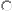 Che all’impresa rappresentata NON È STATO CONCESSO nell’esercizio finanziario corrente e nei due esercizi finanziari precedenti alcun aiuto «de minimis», tenuto conto anche delle disposizioni relative a fusioni/acquisizioni o scissioni.Che all’impresa rappresentata SONO STATI CONCESSI nell’esercizio finanziario corrente e nei due esercizi finanziari precedenti i seguenti aiuti «de minimis», tenuto conto anche delle disposizioni relative a fusioni/acquisizioni o scissioni:Dichiara, inoltre, di essere a conoscenza di quanto previsto nel Regolamento UE n. 1407/2013 del 18 dicembre 2013 e del Regolamento regionale n. 15 del 1 agosto 2014 per la concessione di aiuti di importanza minore (de minimis) alle PMI e s.m.i., e all’art. 8 dell’Avviso. Luogo data _________________In fede (firma digitale certificata in vigore del legale rappresentante)Documento informatico firmato digitalmente ai sensi del testo unico D.P.R. 28 dicembre 2000, n. 445, del D.Lgs.7 marzo 2005, n. 82 e norme collegate, il quale sostituisce il testo cartaceo e la firma autografaAllegato 2dDichiarazione sostitutiva DI ASSENZA DI ACCORDI DI MODIFICA DEI CONTRATTI(ai sensi del DPR 28/12/2000 n.445, artT.46-47)la cui impresa è soggetto istante per la domanda di agevolazione relativa all’opera audiovisiva _________________________ , presentata il _________ nell’ambito dall’Avviso pubblico “Apulia Development Film Fund 2019”; [Aggiungere eventuali altri autori]consapevoli delle sanzioni penali cui incorrono in caso di dichiarazione mendace o contenente dati non più rispondenti a verità, nonché della decadenza dai benefici eventualmente conseguiti qualora l’Amministrazione erogante, a seguito di controllo, riscontri la non veridicità del contenuto della suddetta dichiarazione, come previsto dagli artt. 75 e 76 del D.P.R. n. 445/2000,congiuntamente  ATTESTANOl’assenza di accordi di qualsivoglia natura tendenti e finalizzati a modificare, in qualunque modo, l’assetto economico e finanziario dei contratti, ovvero opzioni, di acquisto dei diritti di elaborazione a carattere creativo sul soggetto, il trattamento, ovvero altro materiale artistico, di cui all’art. 15 della Legge 633/1941 e successive modificazioni e integrazioni, e finalizzati alla realizzazione dell’opera cinematografica ovvero audiovisiva, sottoscritti dal sottoscritto legale rappresentante dell’impresa richiedente e dai sottoscritti autori autori del soggetto e del trattamentoLuogo data _________________Gli autori(nome e cognome)________________________________(nome e cognome)________________________________(nome e cognome)________________________________Il legale rappresentante________________________________Si allegano le fotocopie delle carte di identità di tutti i sottoscrittoriIl sottoscrittoCodice FiscaleCodice FiscaleCodice Fiscalenato a ililin qualità di legale rappresentante diin qualità di legale rappresentante diin qualità di legale rappresentante dicon sede legale in con sede legale in indirizzoindirizzocon sede operativa incon sede operativa in(non compilare se la stessa della sede legale)(non compilare se la stessa della sede legale)indirizzoindirizzo(non compilare se la stessa della sede legale)(non compilare se la stessa della sede legale)Codice FiscaleCodice FiscalePartita IVAPartita IVAPECPECIBAN:Il sottoscrittoCodice FiscaleCodice FiscaleCodice Fiscalenato a ililin qualità di legale rappresentante diin qualità di legale rappresentante diin qualità di legale rappresentante dicon sede legale in con sede legale in indirizzoindirizzocon sede operativa incon sede operativa in(non compilare se la stessa della sede legale)(non compilare se la stessa della sede legale)indirizzoindirizzo(non compilare se la stessa della sede legale)(non compilare se la stessa della sede legale)Codice FiscaleCodice FiscalePartita IVAPartita IVAPECPECIl sottoscrittoCodice FiscaleCodice FiscaleCodice Fiscalenato a ililin qualità di legale rappresentante diin qualità di legale rappresentante diin qualità di legale rappresentante dicon sede legale in con sede legale in indirizzoindirizzocon sede operativa incon sede operativa in(non compilare se la stessa della sede legale)(non compilare se la stessa della sede legale)indirizzoindirizzo(non compilare se la stessa della sede legale)(non compilare se la stessa della sede legale)Codice FiscaleCodice FiscalePartita IVAPartita IVAPECPECImpresa cui è stato concesso il de minimisEnte concedenteRiferimento normativo/ amministrativo che prevede l’agevolazioneProvvedimento di concessione e dataReg. UE de minimisImporto dell’aiuto de minimisImporto dell’aiuto de minimisImpresa cui è stato concesso il de minimisEnte concedenteRiferimento normativo/ amministrativo che prevede l’agevolazioneProvvedimento di concessione e dataReg. UE de minimisConcessoEffettivo123…TOTALETOTALETOTALETOTALETOTALETOTALEIl sottoscrittoCodice FiscaleCodice FiscaleCodice Fiscalenato a ililin qualità di legale rappresentante diin qualità di legale rappresentante diin qualità di legale rappresentante dicon sede legale in con sede legale in indirizzoindirizzocon sede operativa incon sede operativa in(non compilare se la stessa della sede legale)(non compilare se la stessa della sede legale)indirizzoindirizzo(non compilare se la stessa della sede legale)(non compilare se la stessa della sede legale)Codice FiscaleCodice FiscalePartita IVAPartita IVAPECPECIl sottoscrittoCodice FiscaleCodice Fiscalenato a ilin qualità di (ruolo da autore)in qualità di (ruolo da autore)Il sottoscrittoCodice FiscaleCodice Fiscalenato a ilin qualità di (ruolo da autore)in qualità di (ruolo da autore)Il sottoscrittoCodice FiscaleCodice Fiscalenato a ilin qualità di (ruolo da autore)in qualità di (ruolo da autore)